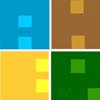 T.C.
ALANYA HAMDULLAH EMİN PAŞA ÜNİVERSİTESİ REKTÖRLÜĞÜ’NEÜniversiteniz…………………Fakültesi,……………………………… Bölümü’ne …………  ünvanı ile göreve başlatılabilmem için gerekli evrak ekte sunulmuştur. Sunduğum evrakın aslına uygun olduğunu aksi halde doğacak zarardan sorumlu olduğumu kabul ve beyan ederim. Ad / Soyad : İmza : Tarih :İŞE GİRİŞ GEREKLİ EVRAK LİSTESİNoter onaylı 1 adet nüfus cüzdanı fotokopisi,Personel Bilgi Formu (https://3fcampus.alanyahep.edu.tr/uploads/cms/hr.ahep/6160.pdf)Ales / Yds Sınav sonuç belgesiÖzgeçmişNoterden onaylı diploma (Lisans ve Yüksek Lisans) “Aslı Gibidir” onaylıAdli sicil kaydıSağlık Raporu İkametgah Belgesi2 Adet FotoğrafErkek Adaylar İçin Askerlik Durum Belgesinin AslıMaaş hesabı için Vakıfbank(Alanya Şubesi) başvuru yapılması gerekmektedir. İşe girişten itibaren “kişisel bilgilerde” değişiklik olması durumunda “Personel Güncelleme Formu” doldurularak İnsan Kaynakları Müdürlüğüne teslim edilmesi gerekmektedir. 